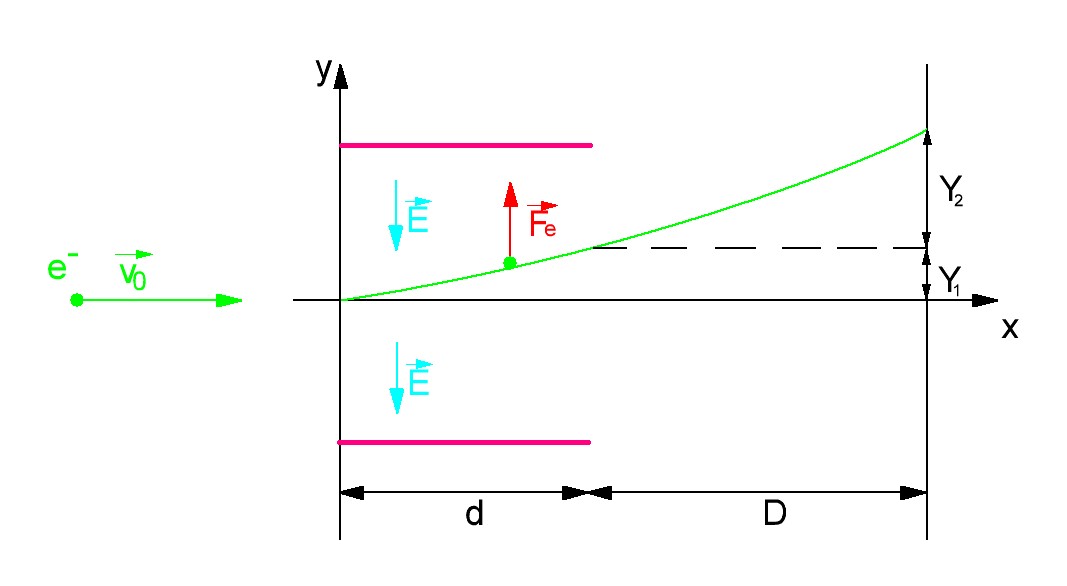 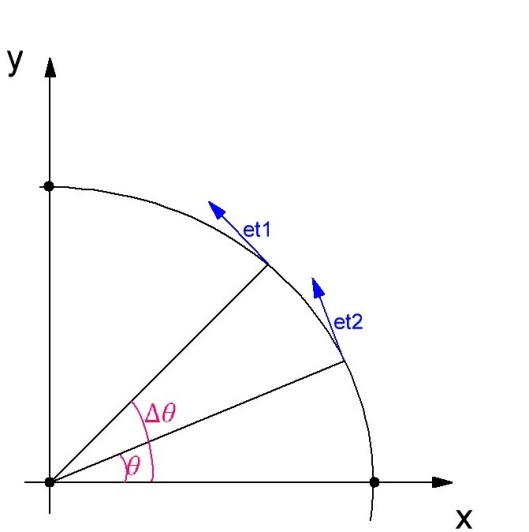 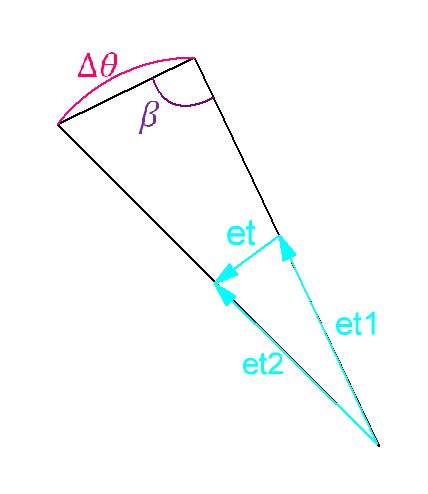 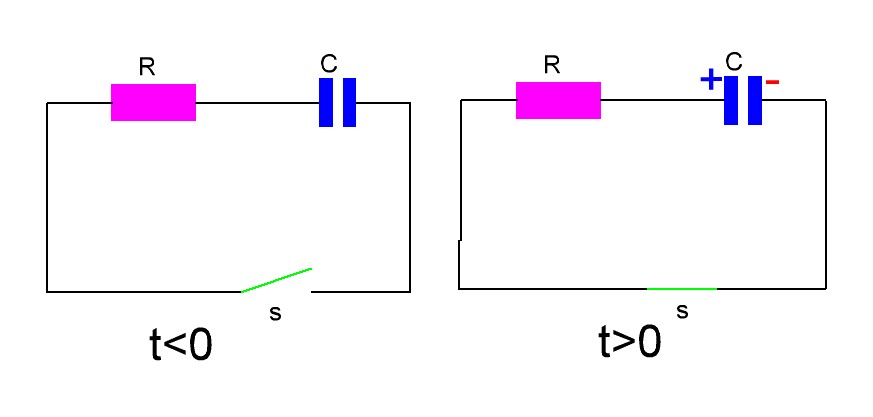 Versnelling: Tangentiële en normalevTweede Wet Newton in functie van impuls(1) + (2) = Kracht op een stroomvoerende geleider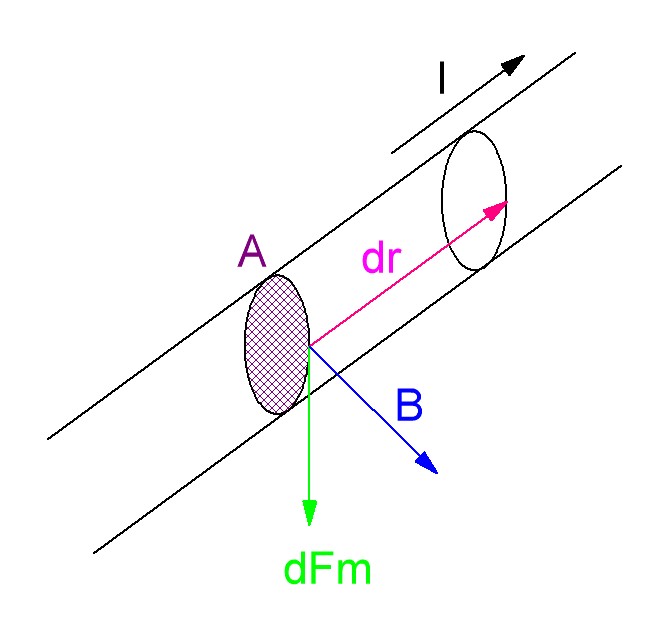 dt: tijdsinterval waarin alle ladingen doorheen A gaandQ: ladingv: snelheid ladingen in dr              op een stukje            op totale geleider                           op rechte geleiderMoment op stroomvoerend kader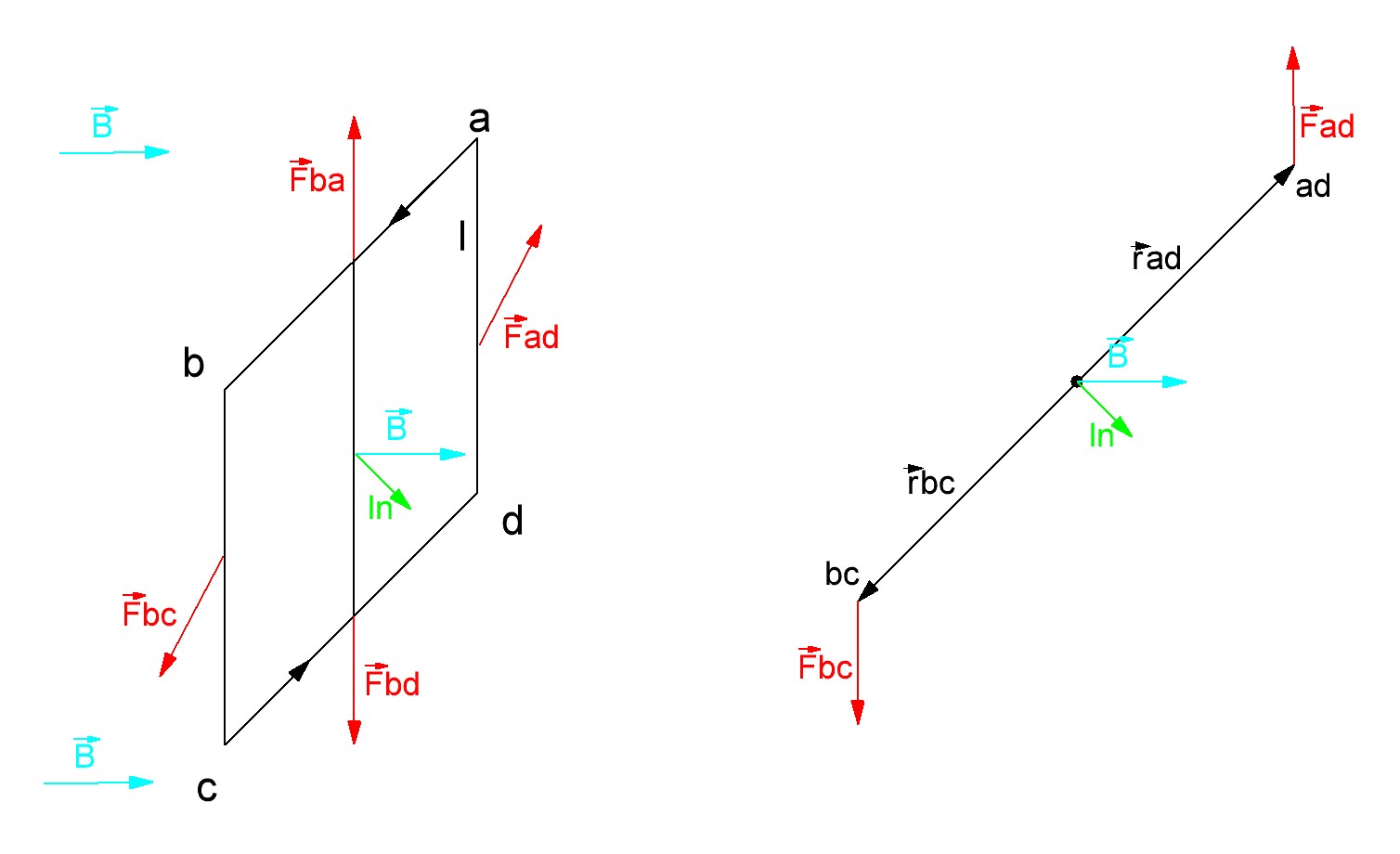 (1) + (2)  Elektron in homogeen elektrisch veldI BinnenII Buiten                    ondervindt geen kracht meer en v=cst(4) + (6) => hoe groter E, hoe groter y: ze zijn rechtevenredigKathodestraalbuis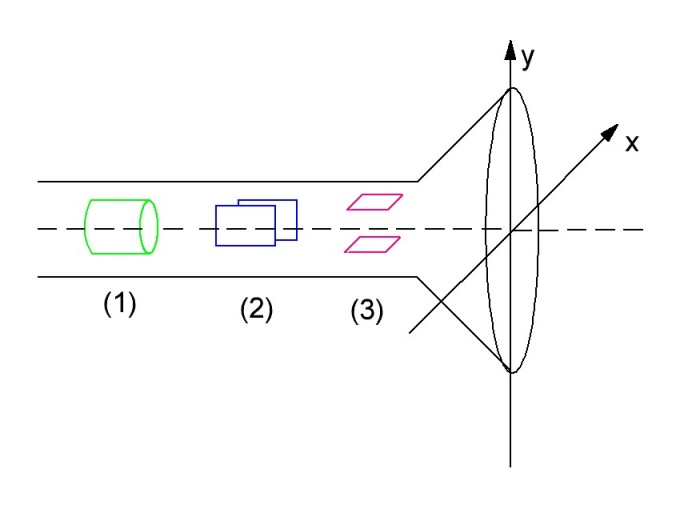 Onderdeel van oscilloscoop: meet fluctuaties van elektrische stroom en spanningBuis is luchtledigElektronenkanon: worden gevormd en versneld tot -straal met dezelfde snelheidHorizontaal elektrisch veld: -straal wordt horizontaal afgebogenVerticaal elektrisch veld: -straal wordt verticaal afgebogenBeweging geladen deeltje in magnetisch veld(1)+(2) Snelheidsfilter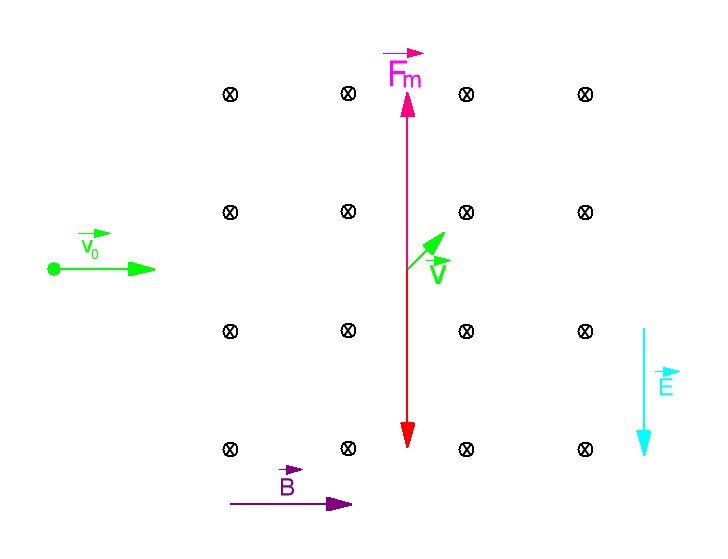 MassaspectrometerIonisatiekamer: mengsel ioniseren door valentie-elektronen weg te slagen door beschieting met elektronen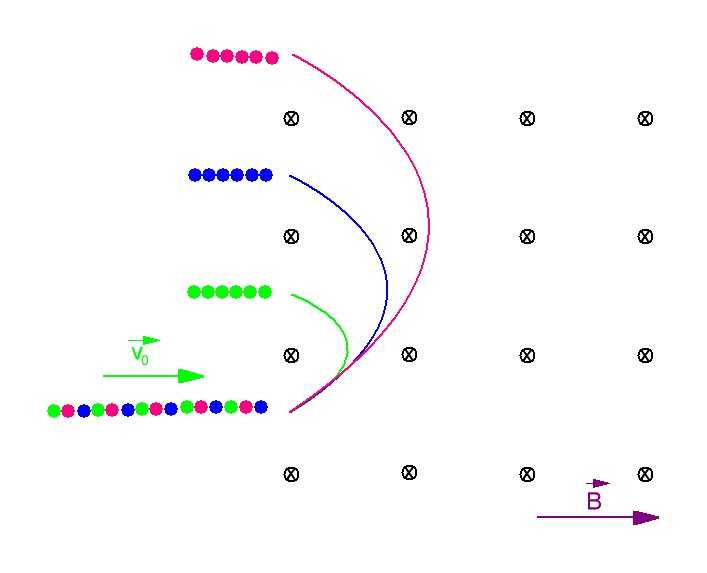 Analysator: scheidt verschillende componenten door magnetisch en elektrisch veldAlle grootheden = contanten=>ladingen scheidenDeeltjesversneller cyclotron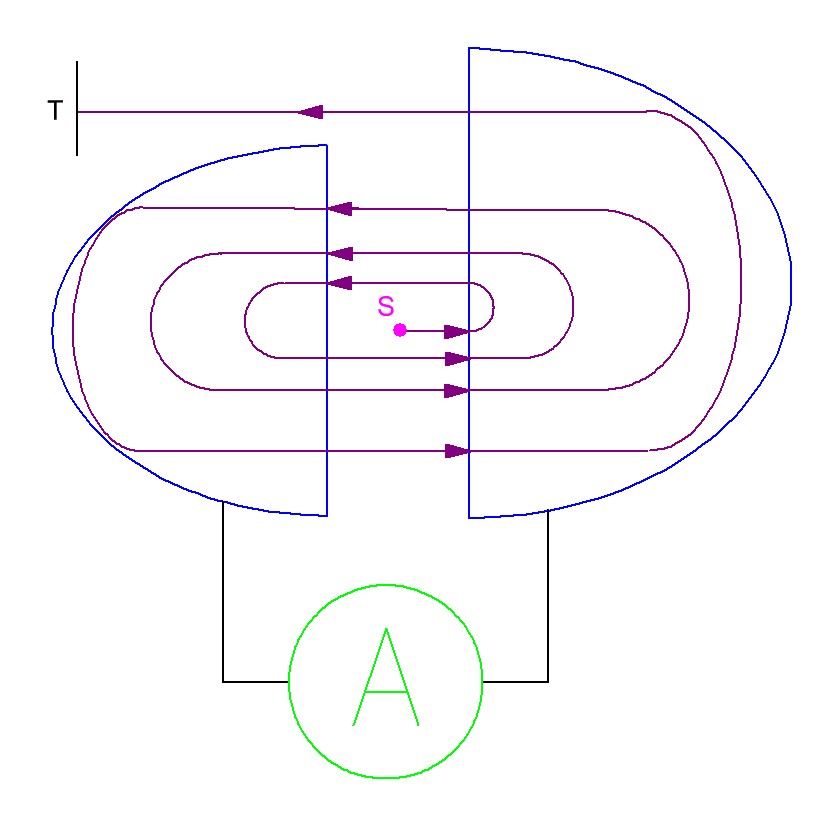 Onderzoeken van samenstelling van materieHoe kleiner de deeltjes, hoe energierijker de botsingenLadingen die kromme baan beschrijven zenden magnetische straling uitBron SDoelwit TLadingen vertrekken in S, worden versneld door  en beschrijven een kromme metAlternator keert  om zodat ladingen blijven versnellen met een grotere cirkelboogBij verlaten gemikt op TExponentiële relaxatieGeen aandrijvingVoor alle waarden van t geldt: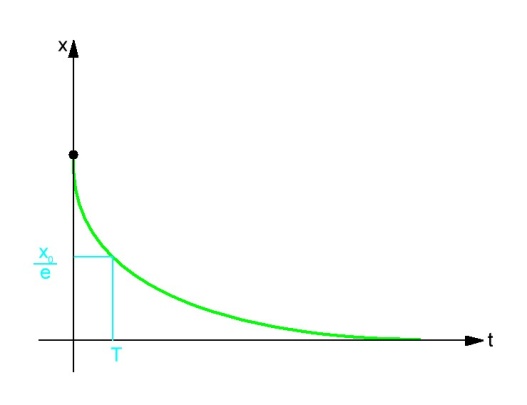 TrapfunctieBeginvoorwaarden:    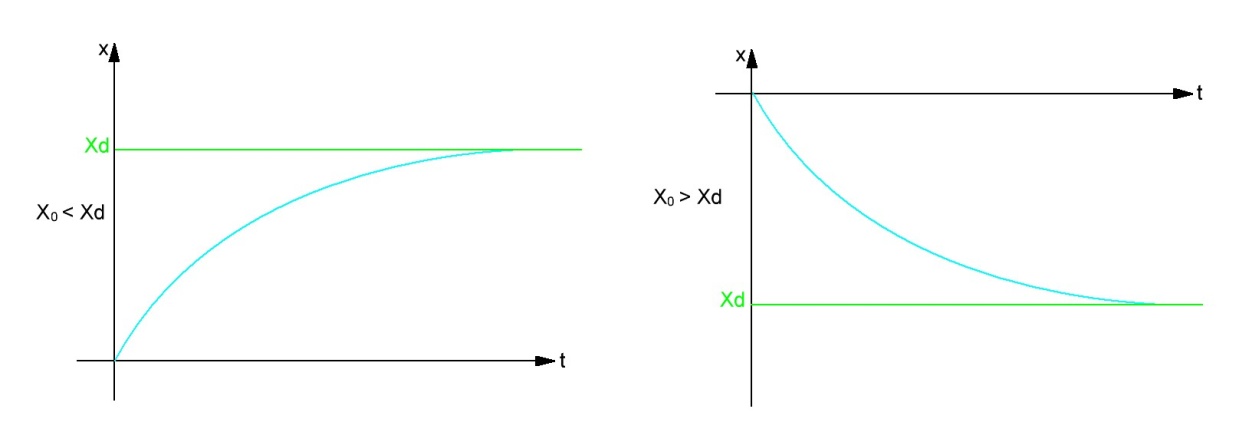 HalveringstijdScheiden van variabelenIntegreer(1)+(2)Impuls van een stelsel van deeltjesBehoud van impulsTijdsafgelijde van impulsmoment(1)+(2)TraagheidsmomentBehoud van impulsmomentStaticaAls , kunnen we het referentiepunt om moment te berekenen kiezen omdat rond geen enkel punt een rotatie-as mag ontstaanKinetische energie van een puntmassaTweede wet van NewtonVermenigvuldigen met infinitesimale verplaatsing Willekeurige verctoren2(2)+(3)Wet van arbeid en energieVerplaatsing tussen punten 1 en 2(1)+(2)Kinetische energie systeem van puntenTranslatieAlgemene bewegingRotatie van een onvervormbaar voorwerpRotatie van een onvervormbaar voorwerp met symmetrische rotatie-asMassacentrum op symmetrie-asKracht afleiden uit potentiele energieKracht in elk punt van de ruimteDefinitie potentiële energieElektrische potentiaal in puntladingEnergie van een puntmassaConservatieve krachten: Niet conservatieve krachten:(1)+(2)  (3)+(4)Energie van een systeemMacroscopische beschrijving van ideale gaswetGay-Lussac: Boyle en mariotte: Charles: Temperatuur(1)+(2)Niet-elastische centrale botsingWet van behoud van impulsWet van behoud van energieSnelheid beide deeltjes na de botsingVerlies van : tweede deeltje in rust: Eendimensionale elastische botsingBehoud van impulsBehoud van kinetische energieEnergieoverdracht: stel Verandering Wetten van OhmGemiddelde stroom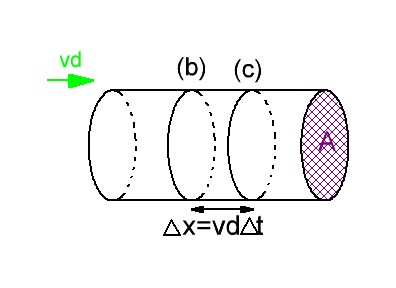 Ogenblikkelijke stroomStroom van positieve ladingenMicroscopische vormWet van OhmStroomdichtheid per oppervlakteStroomdichtheid per puntGeleider met Ohm’s gedragMacroscopische vormSpanning van een geleiderOpmerking: Voor elektrolytenPas stroom als spanning potentiaalverschilTemperatuursafhankelijkheid van soortelijke weerstandenVermogen van een kringWet van Ohm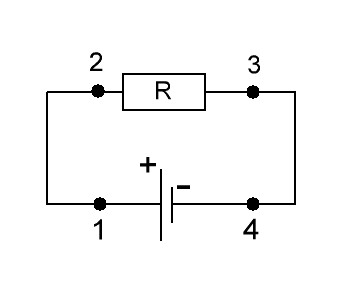 Verandering van potentiële energieEnergie omgezet in warmteOntwikkeld vermogenVerband bron en kringsspanningTweede wet van KirchhoffBelastingsweerstand Opladen en ontladen van condensatorOpladen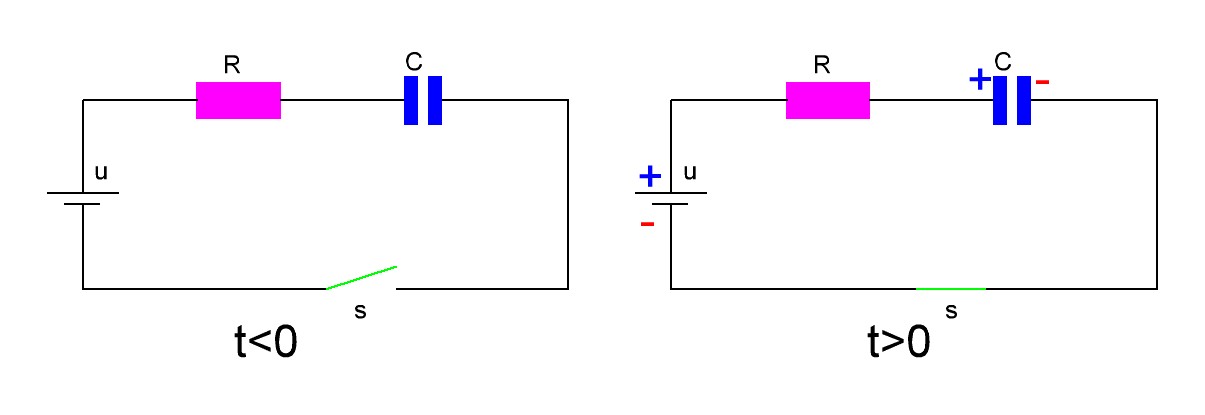 Opmerking: Meer positieve ladingen op de linkerplaat: daling potentiaalverschilTweede wet van KirchhoffOplossen met behulp van interpolatie StroomontladenTweede wet van KirchhoffOplossenBrug van Wheatstone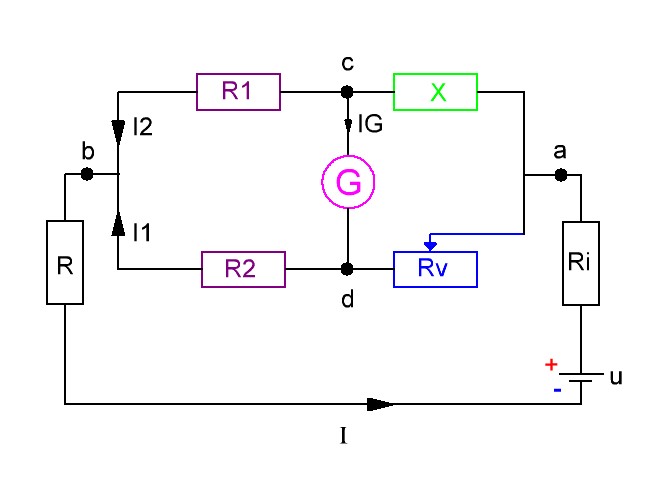 Twee vaste gekende weerstanden R1 en R2Veranderlijke weerstand RvOnbekende weerstand RxGalvanometer: gevoelige stroommeterDoel: Rv regelen zodat I(G)=0Kring met enkel weerstandHarmonisch variërende spanning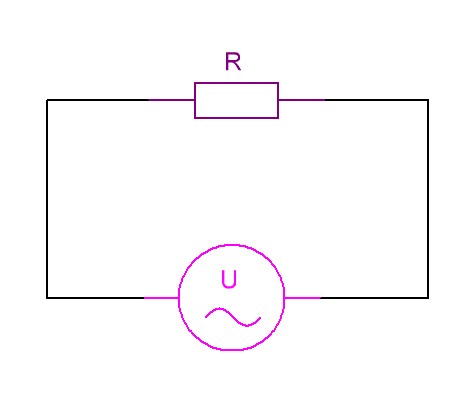 Tweede wet KirchhoffStroom en spanning zijn in fase op hetzelfde moment hebben ze hun maximumKring met enkel condensator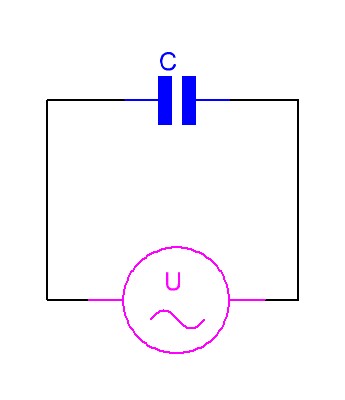 Tweede wet van KirchhoffCapacitieve reactantieHoog en laagfrequentie filters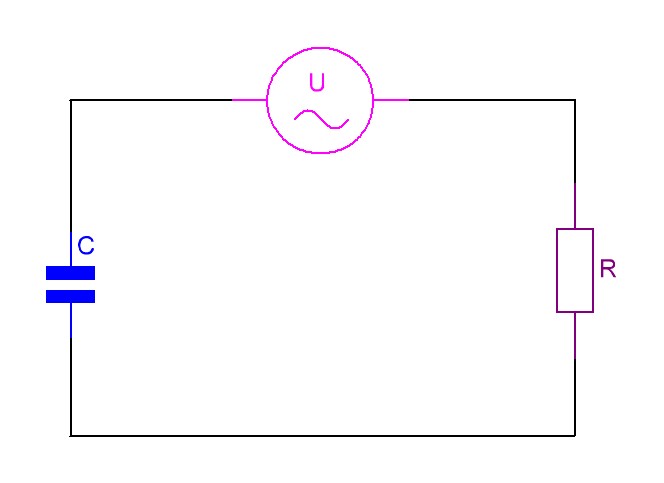 Tweede wet van KirchhoffPythagoras              =>  hoogdoorlaatfilter: werkt lage frequenties weg           =>  laagdoorlaatfilter: werkt hoge frequenties wegDiffusieEerste wet van Fick: stationaire diffusie bij lage concentratiegradiënt                      diffusiecoëfficiëntDeeltjesflux: deeltjesstroom per oppDiffusiecoëfficient              ViscositeitcoëfficiëntEerste wet van Fick             Dichte wand               Permeabiliteitcoëfficiënt Diffusiespanning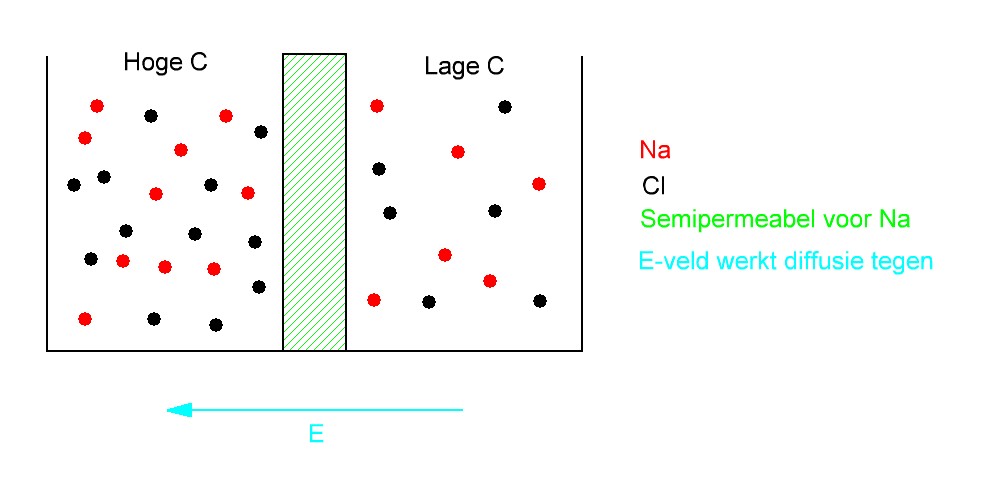 1:  diffundeert2: E werkt diffusie tegen3: Evenwicht: diffusie en E compenseren elkaarPotentiaalverschil = diffusiespanningIdeaal gas x-compensatie van drukkrachtDrukkracht ten gevolge van concentratieverschilElektrische krachtEvenwichtIntegratie dipool&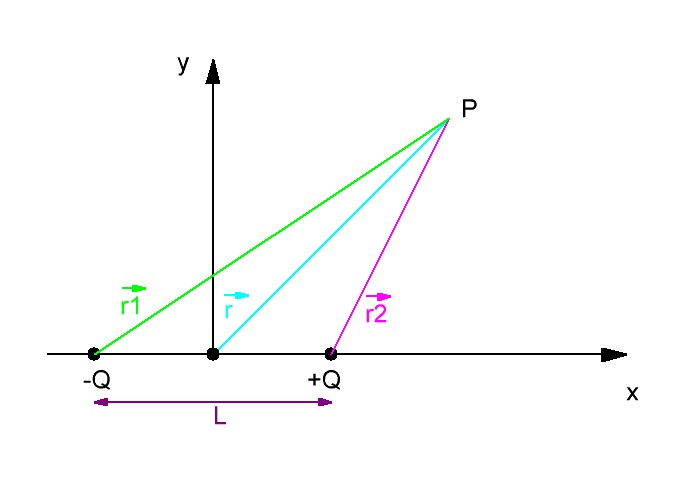 Potentiaal in P(1) + (2)ElektrocardiogramMeet potentiaalverschillen in functie van de tijdDriehoeksmethode van Einthoven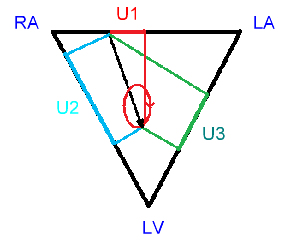 Prikkel langs zenuwGeleiding langs stukje axon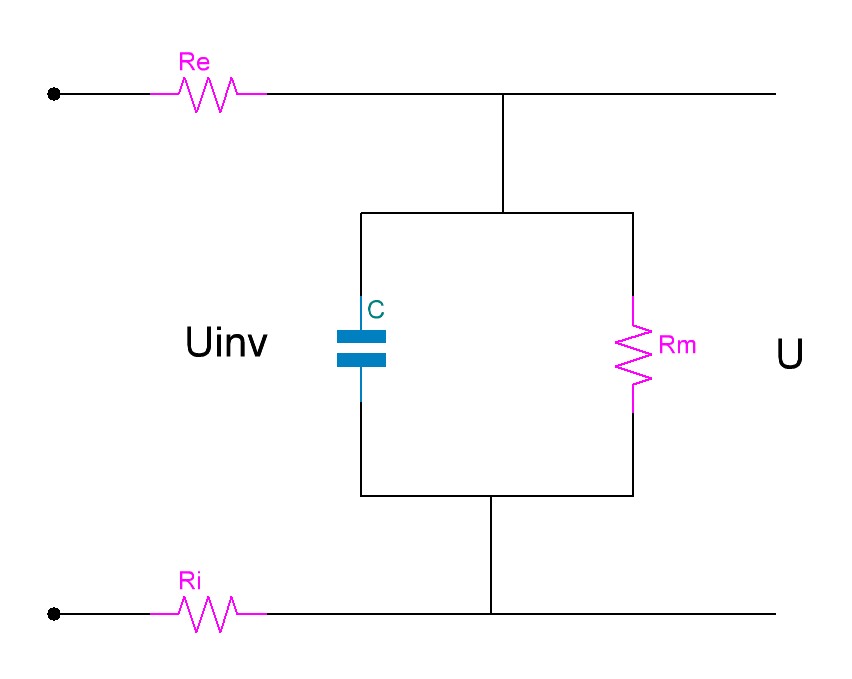 Spanning u over condensatorLekstroom: ontlading: negatiefKabelvergelijkingDoel: bepalen hoe de spanning afneemt in functie van de tijdWet van OhmWeerstand per lengte-eenheid+  (2) = Verband tussen stroom en gradiënt van potentiaalEerste wet kirchhoffStel Delen door Lekstroomdichtheid: Cappaciteit per opp: Partiële afgeleide
𝐶𝑚 VeronderstelVeronderstel: Delen door gmWarmteuitwisseling zonder veranderingVerhoging inwendige kinetische energieWarmteIntegratieWarmteuitwisseling met verandering van toestandVerdampenSmeltenSublimerenWarmtetransportGemiddelde warmtestroomOgenblikkelijke warmtestroomTemperatuursgradiëntEerste wet van thermodynamicaWet van Arbeid en EnergieVerandering van inwendige energieArbeid van systeem op omgevingTweede wet van thermodynamicaGeïsoleerd systeemIsothermVerhoudingen microtoestandenEntropieQuasistische isotherme expentie